5.0	FIRST AID FACILITIES5.1	Adequate SuppliesWe must ensure that adequate first aid facilities and supplies are available for all employees and visitors.  The first aid kit contents shall be documented on a list located in the first aid kit.   The first aid kit is to be checked and re-stocked monthly by the Responsible Person or a delegated person.Tip:  First Aid supply companies provide this service ensuring suitable supplies are on hand and can top up supplies on a regular basis.5.2	Trained First AiderAs part of our emergency response plan we should have a first aid responder on site.  Adequate staff need to be trained to provide this service.First Aid Notice 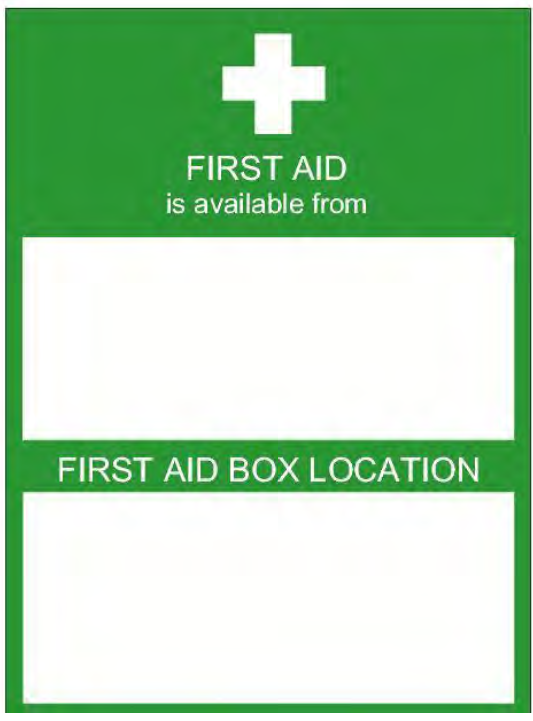 Action:  Complete this ‘First Aid Sign form’ with First Aider name and location of First Aid Kit.  Display this notice in all work areas. 